*Company / Organization (must be official name): *URL: *Street Address: *City /Town:*Postal Code: *Listing description (within 250 characters):Follow these tips to increase approval rate - Use third person voice.Do not repeat the title in description.Exclude keyword repetitionGive as many description variation as you want and we will alter those across various directories*Phone number(s): Important Note:Please specify area code for Landline numberPlease specify your carrier name for mobile number (e.g. Airtel, Vodafone etc.)Fax Number: Categories (Suggest at least 2-3 appropriate categories):Leave blank if you want our experts to do it for you and send to you for approvalEmail ID and Password:Tip: As there will be lots of promotional/spam mails from the directories, it is advisable to create a separate email id in Yahoo or Hotmail (please don’t give a Gmail ID) and provide us the password so that we can confirm the submissions.Just leave it blank if you want us to create a new id for you.\Photos: Videos: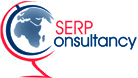 Project Details for Local Business ListingIMP Instruction: Please provide the information requested below so that we can do a good job for you on your project. All fields marked with ( * ) are “compulsory fields”.